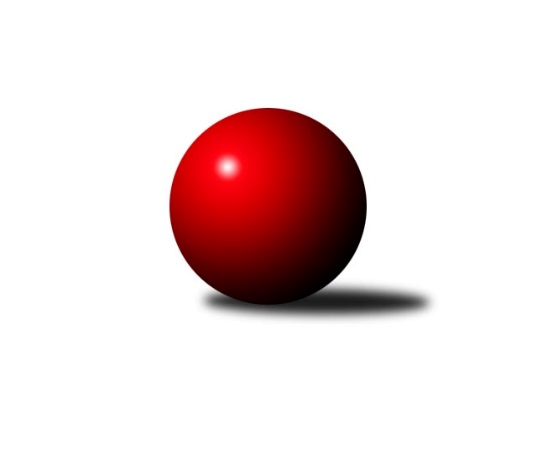 Č.13Ročník 2017/2018	14.12.2017Nejlepšího výkonu v tomto kole: 2521 dosáhlo družstvo: SK Meteor Praha DMistrovství Prahy 2 2017/2018Výsledky 13. kolaSouhrnný přehled výsledků:SK Meteor Praha D	- TJ Radlice	5:3	2521:2438	7.0:5.0	5.12.KK Slavia Praha D	- TJ Sokol Rudná C	2:6	2305:2383	2.0:10.0	5.12.SK Uhelné sklady Praha C	- PSK Union Praha C	7:1	2420:2148	10.5:1.5	5.12.Sokol Kobylisy C	- Slavoj Velké Popovice A	3:5	2216:2267	6.5:5.5	5.12.KK Dopravní podniky Praha A	- KK Slavia Praha C	5:3	2314:2248	6.0:6.0	6.12.KK Slavoj Praha D	- Sokol Kobylisy B	4:4	2436:2466	4.0:8.0	7.12.TJ Sokol Praha-Vršovice B	- KK Slavia Praha B	5:3	2301:2270	7.0:5.0	7.12.KK Dopravní podniky Praha A	- Sokol Kobylisy C	7:1	2310:2263	7.0:5.0	7.12.Sokol Kobylisy B	- KK Slavia Praha C	6:2	2326:2238	7.0:5.0	12.12.Sokol Kobylisy C	- KK Slavoj Praha D	6:2	2276:2255	7.5:4.5	13.12.KK Dopravní podniky Praha A	- Sokol Kobylisy B	6:2	2395:2353	7.0:5.0	14.12.Tabulka družstev:	1.	TJ Sokol Rudná C	13	11	0	2	67.5 : 36.5 	91.0 : 65.0 	 2400	22	2.	Slavoj Velké Popovice A	13	10	0	3	67.0 : 37.0 	85.5 : 70.5 	 2375	20	3.	SK Uhelné sklady Praha C	13	9	0	4	63.0 : 41.0 	84.5 : 71.5 	 2370	18	4.	Sokol Kobylisy B	13	8	1	4	61.0 : 43.0 	86.5 : 69.5 	 2319	17	5.	KK Slavoj Praha D	13	6	2	5	52.0 : 52.0 	76.0 : 80.0 	 2344	14	6.	KK Slavia Praha D	13	6	1	6	58.0 : 46.0 	77.0 : 79.0 	 2357	13	7.	TJ Radlice	13	6	0	7	50.0 : 54.0 	81.5 : 74.5 	 2358	12	8.	KK Dopravní podniky Praha A	13	6	0	7	50.0 : 54.0 	77.0 : 79.0 	 2309	12	9.	Sokol Kobylisy C	13	5	0	8	47.0 : 57.0 	80.5 : 75.5 	 2318	10	10.	KK Slavia Praha B	13	5	0	8	47.0 : 57.0 	70.5 : 85.5 	 2319	10	11.	KK Slavia Praha C	13	5	0	8	45.5 : 58.5 	69.0 : 87.0 	 2283	10	12.	TJ Sokol Praha-Vršovice B	13	5	0	8	44.0 : 60.0 	72.5 : 83.5 	 2246	10	13.	SK Meteor Praha D	13	5	0	8	43.5 : 60.5 	76.0 : 80.0 	 2337	10	14.	PSK Union Praha C	13	2	0	11	32.5 : 71.5 	64.5 : 91.5 	 2231	4Podrobné výsledky kola:	 SK Meteor Praha D	2521	5:3	2438	TJ Radlice	Jiří Chrdle	 	 210 	 186 		396 	 1:1 	 433 	 	196 	 237		Jan Kamín	Vladimír Fořt	 	 190 	 226 		416 	 2:0 	 380 	 	171 	 209		Marek Lehner	Vladimír Dvořák	 	 204 	 191 		395 	 1:1 	 402 	 	215 	 187		Radek Lehner	Miroslav Šostý	 	 236 	 209 		445 	 2:0 	 357 	 	181 	 176		Leoš Kofroň	Richard Sekerák	 	 205 	 222 		427 	 0:2 	 446 	 	212 	 234		Miloš ml. Beneš ml.	Zdeněk Boháč	 	 208 	 234 		442 	 1:1 	 420 	 	210 	 210		Lukáš Lehnerrozhodčí: Nejlepší výkon utkání: 446 - Miloš ml. Beneš ml.	 KK Slavia Praha D	2305	2:6	2383	TJ Sokol Rudná C	Zdeněk Novák	 	 210 	 177 		387 	 0:2 	 414 	 	213 	 201		Jarmila Zimáková	Karel Bernat	 	 173 	 201 		374 	 0:2 	 389 	 	185 	 204		Irena Mikešová	Karel Myšák	 	 189 	 214 		403 	 1:1 	 389 	 	193 	 196		Eva Mařánková	Petr Knap *1	 	 176 	 183 		359 	 0:2 	 377 	 	180 	 197		Anna Novotná	Filip Knap	 	 191 	 177 		368 	 0:2 	 418 	 	211 	 207		Ludmila Erbanová	Jan Václavík	 	 215 	 199 		414 	 1:1 	 396 	 	187 	 209		Miluše Kohoutovározhodčí: střídání: *1 od 50. hodu Vladimír KněžekNejlepší výkon utkání: 418 - Ludmila Erbanová	 SK Uhelné sklady Praha C	2420	7:1	2148	PSK Union Praha C	Dana Školová	 	 192 	 182 		374 	 0.5:1.5 	 388 	 	192 	 196		Jiří Haken	Olga Brožová	 	 196 	 189 		385 	 2:0 	 323 	 	160 	 163		Květa Pytlíková	Jiří Bendl	 	 193 	 228 		421 	 2:0 	 343 	 	176 	 167		Jiří Peter	Stanislava Sábová	 	 209 	 206 		415 	 2:0 	 397 	 	203 	 194		Jakub Pytlík	Petr Štich	 	 190 	 190 		380 	 2:0 	 333 	 	162 	 171		Pavel Mezek	Miloslav Dušek	 	 224 	 221 		445 	 2:0 	 364 	 	208 	 156		Václav Bouchalrozhodčí: Nejlepší výkon utkání: 445 - Miloslav Dušek	 Sokol Kobylisy C	2216	3:5	2267	Slavoj Velké Popovice A	Jan Nowak	 	 204 	 173 		377 	 1:1 	 370 	 	164 	 206		Jaruška Havrdová	Anna Nowaková	 	 146 	 193 		339 	 1:1 	 364 	 	175 	 189		Josef Vodešil	Zdeněk Šrot	 	 180 	 145 		325 	 0:2 	 404 	 	211 	 193		Karel Balliš	Karel Erben	 	 185 	 200 		385 	 1.5:0.5 	 369 	 	185 	 184		Bedřich Švec	Václav Jícha	 	 199 	 186 		385 	 1:1 	 400 	 	192 	 208		Čeněk Zachař	Michal Matyska	 	 195 	 210 		405 	 2:0 	 360 	 	167 	 193		Jason Holtrozhodčí: Nejlepší výkon utkání: 405 - Michal Matyska	 KK Dopravní podniky Praha A	2314	5:3	2248	KK Slavia Praha C	Milan Švarc	 	 180 	 187 		367 	 0:2 	 419 	 	199 	 220		Josef st. Kocan	Jaroslav Vondrák	 	 191 	 194 		385 	 2:0 	 296 	 	110 	 186		Jiří ml. Kryda ml.	Jindřich Habada	 	 194 	 200 		394 	 1:1 	 403 	 	215 	 188		Hana Hájková	Petr Soukup	 	 177 	 198 		375 	 0:2 	 405 	 	198 	 207		Michal Kocan	Štěpán Kandl	 	 169 	 217 		386 	 1:1 	 384 	 	188 	 196		Milan st. Mareš st.	Jiří Ludvík	 	 194 	 213 		407 	 2:0 	 341 	 	150 	 191		Jiří st. Kryda st.rozhodčí: Nejlepší výkon utkání: 419 - Josef st. Kocan	 KK Slavoj Praha D	2436	4:4	2466	Sokol Kobylisy B	Roman Hrdlička	 	 220 	 217 		437 	 1:1 	 416 	 	194 	 222		Jaroslav Krčma	Danuše Kuklová	 	 222 	 198 		420 	 1:1 	 388 	 	178 	 210		Markéta Březinová	Markéta Baťková	 	 181 	 223 		404 	 1:1 	 394 	 	192 	 202		Václav Císař	Jan Šipl	 	 180 	 194 		374 	 0:2 	 458 	 	230 	 228		Vojtěch Vojtíšek	Vladimír Jahelka	 	 197 	 201 		398 	 1:1 	 386 	 	177 	 209		Josef Císař	Blanka Koubová	 	 207 	 196 		403 	 0:2 	 424 	 	213 	 211		Zdeněk Fůrarozhodčí: Nejlepší výkon utkání: 458 - Vojtěch Vojtíšek	 TJ Sokol Praha-Vršovice B	2301	5:3	2270	KK Slavia Praha B	Jiří Janata	 	 176 	 183 		359 	 1:1 	 370 	 	196 	 174		Tomáš Rybka	Jiří Vilímovský	 	 204 	 181 		385 	 1:1 	 392 	 	192 	 200		Nikola Zuzánková	Petr Finger	 	 208 	 231 		439 	 2:0 	 351 	 	188 	 163		Vladimír Tala	Václav Papež	 	 189 	 196 		385 	 1:1 	 375 	 	197 	 178		Michal Fořt	Josef Hladík	 	 199 	 182 		381 	 2:0 	 372 	 	194 	 178		Tomáš Tejnor	Jaroslav Havránek	 	 176 	 176 		352 	 0:2 	 410 	 	200 	 210		Pavel Formanrozhodčí: Nejlepší výkon utkání: 439 - Petr Finger	 KK Dopravní podniky Praha A	2310	7:1	2263	Sokol Kobylisy C	Miroslav Málek	 	 195 	 197 		392 	 1:1 	 391 	 	178 	 213		Anna Nowaková	Jaroslav Michálek	 	 172 	 193 		365 	 0:2 	 390 	 	190 	 200		Jan Nowak	Jaroslav Vondrák	 	 173 	 199 		372 	 2:0 	 343 	 	171 	 172		Zdeněk Šrot	Petr Soukup	 	 188 	 207 		395 	 1:1 	 376 	 	192 	 184		Karel Erben	Štěpán Kandl	 	 178 	 201 		379 	 1:1 	 371 	 	184 	 187		Václav Jícha	Jiří Ludvík	 	 200 	 207 		407 	 2:0 	 392 	 	198 	 194		Michal Matyskarozhodčí: Nejlepší výkon utkání: 407 - Jiří Ludvík	 Sokol Kobylisy B	2326	6:2	2238	KK Slavia Praha C	Jaroslav Krčma	 	 179 	 194 		373 	 0:2 	 419 	 	212 	 207		Josef st. Kocan	Václav Císař	 	 201 	 195 		396 	 1:1 	 356 	 	202 	 154		Hana Hájková	Markéta Březinová	 	 190 	 213 		403 	 2:0 	 348 	 	180 	 168		Milan ml. Mareš ml.	Vojtěch Vojtíšek	 	 213 	 200 		413 	 1:1 	 386 	 	176 	 210		Jiří ml. Kryda ml.	Zdeněk Fůra	 	 180 	 196 		376 	 1:1 	 386 	 	201 	 185		Michal Kocan	Marian Kovač	 	 182 	 183 		365 	 2:0 	 343 	 	170 	 173		Jiří st. Kryda st.rozhodčí: Nejlepší výkon utkání: 419 - Josef st. Kocan	 Sokol Kobylisy C	2276	6:2	2255	KK Slavoj Praha D	Anna Nowaková	 	 177 	 200 		377 	 2:0 	 362 	 	173 	 189		Kateřina Holanová	František Stibor	 	 164 	 182 		346 	 0:2 	 387 	 	181 	 206		Markéta Baťková	Zdeněk Šrot	 	 170 	 198 		368 	 0:2 	 400 	 	194 	 206		Danuše Kuklová	Karel Erben	 	 190 	 198 		388 	 2:0 	 372 	 	184 	 188		Blanka Koubová	Václav Jícha	 	 189 	 206 		395 	 2:0 	 344 	 	182 	 162		Luboš Maruna	Michal Matyska	 	 200 	 202 		402 	 1.5:0.5 	 390 	 	188 	 202		Jan Šiplrozhodčí: Nejlepší výkon utkání: 402 - Michal Matyska	 KK Dopravní podniky Praha A	2395	6:2	2353	Sokol Kobylisy B	Jaroslav Michálek	 	 188 	 211 		399 	 2:0 	 346 	 	161 	 185		Jaroslav Krčma	Štěpán Kandl	 	 183 	 214 		397 	 1:1 	 382 	 	184 	 198		Jana Cermanová	Petr Soukup	 	 208 	 209 		417 	 2:0 	 381 	 	191 	 190		Václav Císař	Petr Stoklasa	 	 178 	 191 		369 	 1:1 	 389 	 	211 	 178		Vojtěch Vojtíšek	Jiří Brada	 	 207 	 196 		403 	 0:2 	 447 	 	226 	 221		Zdeněk Fůra	Jiří Ludvík	 	 201 	 209 		410 	 1:1 	 408 	 	187 	 221		Marian Kovačrozhodčí: Nejlepší výkon utkání: 447 - Zdeněk FůraPořadí jednotlivců:	jméno hráče	družstvo	celkem	plné	dorážka	chyby	poměr kuž.	Maximum	1.	Ludmila Erbanová 	TJ Sokol Rudná C	437.89	299.0	138.9	3.5	6/6	(455)	2.	Pavel Forman 	KK Slavia Praha B	427.07	292.0	135.0	2.4	6/7	(463)	3.	Miloslav Dušek 	SK Uhelné sklady Praha C	422.81	292.7	130.1	5.0	6/6	(487)	4.	Jiří Bendl 	SK Uhelné sklady Praha C	418.70	292.5	126.2	7.1	5/6	(445)	5.	Jan Václavík 	KK Slavia Praha D	415.37	286.7	128.6	7.9	5/6	(448)	6.	Danuše Kuklová 	KK Slavoj Praha D	414.47	282.9	131.5	6.8	5/7	(465)	7.	Kateřina Holanová 	KK Slavoj Praha D	411.17	287.1	124.1	6.3	6/7	(471)	8.	Vojtěch Vojtíšek 	Sokol Kobylisy B	411.12	282.1	129.1	5.3	6/6	(458)	9.	Filip Knap 	KK Slavia Praha D	411.00	286.5	124.5	4.9	6/6	(433)	10.	Josef st. Kocan 	KK Slavia Praha C	410.60	282.7	127.9	4.6	8/8	(434)	11.	Jaroslav Vondrák 	KK Dopravní podniky Praha A	410.08	293.2	116.9	7.9	6/6	(443)	12.	Jiří Ludvík 	KK Dopravní podniky Praha A	407.00	282.5	124.5	5.9	5/6	(450)	13.	Karel Balliš 	Slavoj Velké Popovice A	406.36	282.5	123.8	5.8	6/6	(447)	14.	Miluše Kohoutová 	TJ Sokol Rudná C	406.24	287.4	118.8	7.3	6/6	(453)	15.	Jan Kamín 	TJ Radlice	405.98	281.8	124.2	5.4	7/7	(436)	16.	Bedřich Švec 	Slavoj Velké Popovice A	405.12	283.8	121.3	9.0	6/6	(445)	17.	Jaruška Havrdová 	Slavoj Velké Popovice A	404.92	285.7	119.2	7.8	6/6	(444)	18.	Michal Matyska 	Sokol Kobylisy C	402.76	282.7	120.1	6.6	7/7	(419)	19.	Zdeněk Fůra 	Sokol Kobylisy B	402.11	282.5	119.6	7.2	6/6	(447)	20.	Jarmila Zimáková 	TJ Sokol Rudná C	400.96	278.8	122.1	6.6	6/6	(441)	21.	Marian Kovač 	Sokol Kobylisy B	400.86	277.4	123.5	6.6	5/6	(428)	22.	Markéta Baťková 	KK Slavoj Praha D	399.67	277.7	122.0	7.6	6/7	(444)	23.	Miroslav Šostý 	SK Meteor Praha D	399.57	282.9	116.7	7.1	7/8	(445)	24.	Zdeněk Boháč 	SK Meteor Praha D	398.83	280.7	118.2	6.0	8/8	(442)	25.	Irena Mikešová 	TJ Sokol Rudná C	397.86	284.8	113.1	7.4	6/6	(433)	26.	Petr Knap 	KK Slavia Praha D	397.58	285.0	112.6	8.8	6/6	(431)	27.	Štěpán Kandl 	KK Dopravní podniky Praha A	397.55	281.4	116.2	9.7	4/6	(406)	28.	Václav Papež 	TJ Sokol Praha-Vršovice B	396.00	277.7	118.3	6.6	7/7	(428)	29.	Jiří Mrzílek 	Slavoj Velké Popovice A	395.90	277.9	118.0	7.5	5/6	(449)	30.	Jakub Pytlík 	PSK Union Praha C	395.67	274.5	121.1	8.3	6/6	(426)	31.	Olga Brožová 	SK Uhelné sklady Praha C	393.94	281.6	112.4	9.1	6/6	(429)	32.	Lukáš Lehner 	TJ Radlice	393.02	280.2	112.8	8.4	7/7	(427)	33.	Vladimír Dvořák 	SK Meteor Praha D	392.83	279.3	113.6	9.0	8/8	(468)	34.	Václav Jícha 	Sokol Kobylisy C	392.80	273.4	119.4	9.9	7/7	(411)	35.	Richard Sekerák 	SK Meteor Praha D	392.29	279.8	112.5	6.8	7/8	(447)	36.	Marek Lehner 	TJ Radlice	391.90	279.3	112.6	10.9	7/7	(427)	37.	Milan ml. Mareš  ml.	KK Slavia Praha C	391.20	275.1	116.1	7.1	7/8	(429)	38.	Josef Hladík 	TJ Sokol Praha-Vršovice B	390.69	272.8	117.9	6.7	7/7	(420)	39.	Karel Erben 	Sokol Kobylisy C	390.53	273.9	116.7	8.1	7/7	(446)	40.	Roman Hrdlička 	KK Slavoj Praha D	390.37	278.2	112.2	8.2	5/7	(466)	41.	Michal Kocan 	KK Slavia Praha C	390.06	275.6	114.4	6.6	8/8	(423)	42.	Hana Hájková 	KK Slavia Praha C	389.31	270.1	119.2	7.9	8/8	(441)	43.	Tomáš Jiránek 	KK Slavia Praha D	389.10	282.8	106.3	10.3	6/6	(437)	44.	Zdeněk Novák 	KK Slavia Praha D	387.46	276.7	110.8	10.9	4/6	(455)	45.	Václav Bouchal 	PSK Union Praha C	386.93	272.7	114.2	7.9	6/6	(423)	46.	Karel Bernat 	KK Slavia Praha D	386.65	279.5	107.1	10.4	6/6	(425)	47.	Jason Holt 	Slavoj Velké Popovice A	386.02	279.5	106.5	11.4	6/6	(442)	48.	Jan Nowak 	Sokol Kobylisy C	385.95	272.5	113.5	8.5	7/7	(404)	49.	Eva Mařánková 	TJ Sokol Rudná C	385.67	276.0	109.6	11.5	5/6	(408)	50.	Nikola Zuzánková 	KK Slavia Praha B	385.64	268.2	117.4	6.8	5/7	(439)	51.	Anna Novotná 	TJ Sokol Rudná C	385.17	276.3	108.8	9.4	5/6	(418)	52.	Blanka Koubová 	KK Slavoj Praha D	384.43	276.9	107.5	10.2	7/7	(432)	53.	Jan Šipl 	KK Slavoj Praha D	384.33	272.7	111.6	9.7	6/7	(457)	54.	Dana Školová 	SK Uhelné sklady Praha C	384.13	277.5	106.7	9.0	6/6	(415)	55.	Vladimír Jahelka 	KK Slavoj Praha D	383.87	271.9	112.0	12.0	6/7	(417)	56.	Radek Lehner 	TJ Radlice	379.63	268.7	111.0	7.1	7/7	(413)	57.	Zdeněk Šrot 	Sokol Kobylisy C	379.49	269.8	109.7	10.4	7/7	(420)	58.	Petr Finger 	TJ Sokol Praha-Vršovice B	379.48	270.5	109.0	11.5	7/7	(439)	59.	Leoš Kofroň 	TJ Radlice	379.14	270.2	109.0	9.6	7/7	(410)	60.	Petr Štich 	SK Uhelné sklady Praha C	378.63	265.3	113.4	11.3	4/6	(399)	61.	Josef Vodešil 	Slavoj Velké Popovice A	376.94	277.6	99.4	13.8	6/6	(411)	62.	Tomáš Rybka 	KK Slavia Praha B	375.78	269.0	106.8	9.6	7/7	(421)	63.	Bedřich Bernátek 	SK Meteor Praha D	375.69	268.2	107.5	11.4	8/8	(406)	64.	Jan Novák 	KK Dopravní podniky Praha A	375.50	267.5	108.0	8.6	5/6	(393)	65.	Michal Fořt 	KK Slavia Praha B	374.20	264.2	110.0	9.0	5/7	(407)	66.	Petr Soukup 	KK Dopravní podniky Praha A	373.85	263.6	110.2	11.4	6/6	(417)	67.	Václav Císař 	Sokol Kobylisy B	373.01	271.0	102.0	12.3	6/6	(396)	68.	Eva Kozáková 	SK Uhelné sklady Praha C	372.25	272.6	99.6	13.8	6/6	(409)	69.	Jiří Haken 	PSK Union Praha C	371.42	266.4	105.1	11.1	6/6	(402)	70.	Tomáš Tejnor 	KK Slavia Praha B	370.42	262.6	107.8	11.0	6/7	(397)	71.	Josef Císař 	Sokol Kobylisy B	369.73	262.1	107.7	11.3	5/6	(406)	72.	Jaroslav Krčma 	Sokol Kobylisy B	369.52	271.8	97.8	14.4	6/6	(416)	73.	Jaroslav Havránek 	TJ Sokol Praha-Vršovice B	369.26	270.2	99.0	12.2	7/7	(394)	74.	Hana Poláčková 	TJ Sokol Rudná C	367.81	267.4	100.4	12.3	4/6	(391)	75.	Anna Nowaková 	Sokol Kobylisy C	367.35	260.9	106.5	8.6	7/7	(402)	76.	Pavel Mezek 	PSK Union Praha C	366.93	262.9	104.0	11.8	5/6	(404)	77.	Květa Pytlíková 	PSK Union Praha C	365.03	263.4	101.7	12.2	6/6	(402)	78.	Jiří Vilímovský 	TJ Sokol Praha-Vršovice B	356.96	264.9	92.1	15.4	5/7	(392)	79.	Jiří Janata 	TJ Sokol Praha-Vršovice B	352.05	260.0	92.0	14.4	6/7	(395)	80.	Vladimír Tala 	KK Slavia Praha B	342.20	253.2	89.0	15.0	5/7	(377)	81.	Jiří ml. Kryda  ml.	KK Slavia Praha C	341.96	240.5	101.5	14.3	8/8	(388)	82.	Jitka Vykouková 	PSK Union Praha C	336.13	252.1	84.0	14.5	4/6	(361)		Miloš ml. Beneš  ml.	TJ Radlice	440.88	298.7	142.2	2.3	4/7	(487)		Anna Neckařová 	KK Dopravní podniky Praha A	436.00	287.0	149.0	7.0	1/6	(436)		Jiří Sládek 	KK Slavia Praha B	422.33	287.8	134.6	2.9	4/7	(456)		Lidmila Fořtová 	KK Slavia Praha B	412.25	286.3	126.0	6.2	4/7	(445)		Zuzana Edlmannová 	SK Meteor Praha D	412.00	287.0	125.0	6.5	2/8	(414)		Jindřich Málek 	KK Dopravní podniky Praha A	410.00	285.0	125.0	3.0	1/6	(410)		Jindra Kafková 	SK Uhelné sklady Praha C	398.50	286.5	112.0	7.5	2/6	(423)		Čeněk Zachař 	Slavoj Velké Popovice A	396.50	270.5	126.0	5.0	2/6	(400)		Markéta Březinová 	Sokol Kobylisy B	395.50	273.5	122.0	11.5	2/6	(403)		Jindřich Habada 	KK Dopravní podniky Praha A	395.00	273.0	122.0	5.5	1/6	(396)		Petr Stoklasa 	KK Dopravní podniky Praha A	392.50	284.8	107.8	9.3	2/6	(412)		Jana Dušková 	SK Uhelné sklady Praha C	392.00	294.0	98.0	11.0	1/6	(392)		Stanislava Sábová 	SK Uhelné sklady Praha C	391.50	281.0	110.5	8.5	2/6	(419)		Miroslav Málek 	KK Dopravní podniky Praha A	389.67	280.0	109.7	10.2	3/6	(397)		Jiří Tala 	KK Slavia Praha B	389.50	274.0	115.5	10.0	2/7	(409)		Jaroslav Michálek 	KK Dopravní podniky Praha A	387.50	273.3	114.3	8.0	2/6	(399)		Otakar Jakoubek 	SK Uhelné sklady Praha C	386.50	271.5	115.0	13.5	2/6	(412)		Miloslav Fous 	PSK Union Praha C	386.00	276.0	110.0	7.0	1/6	(386)		Jiří Brada 	KK Dopravní podniky Praha A	385.83	278.0	107.8	7.8	3/6	(408)		Vladimír Fořt 	SK Meteor Praha D	385.75	282.9	102.9	10.9	5/8	(450)		Jiřina Mansfeldová 	PSK Union Praha C	385.67	272.7	113.0	6.7	1/6	(399)		Milan st. Mareš  st.	KK Slavia Praha C	385.32	266.2	119.1	10.6	5/8	(427)		Milan Švarc 	KK Dopravní podniky Praha A	384.00	266.0	118.0	7.0	1/6	(412)		Karel Turek 	TJ Radlice	383.75	270.6	113.2	7.1	3/7	(406)		Jana Cermanová 	Sokol Kobylisy B	382.00	268.0	114.0	10.0	1/6	(382)		Jiří Štoček 	KK Dopravní podniky Praha A	379.00	270.0	109.0	8.0	1/6	(379)		Jiří Chrdle 	SK Meteor Praha D	377.50	278.4	99.1	13.9	5/8	(443)		Renata Göringerová 	PSK Union Praha C	370.00	264.0	106.0	11.0	1/6	(370)		Josef Málek 	KK Dopravní podniky Praha A	367.00	264.0	103.0	14.0	1/6	(367)		Jan Kratochvil 	Slavoj Velké Popovice A	363.00	267.0	96.0	16.0	1/6	(363)		Karel Wolf 	TJ Sokol Praha-Vršovice B	361.00	254.5	106.5	10.0	2/7	(363)		Jiří Peter 	PSK Union Praha C	360.93	261.3	99.6	12.1	3/6	(391)		Štěpán Fatka 	TJ Sokol Rudná C	359.00	246.0	113.0	11.0	1/6	(359)		Jan Vojáček 	TJ Radlice	359.00	253.0	106.0	16.0	1/7	(359)		Luboš Maruna 	KK Slavoj Praha D	358.88	264.9	94.0	14.5	4/7	(388)		Ivo Vávra 	TJ Sokol Praha-Vršovice B	358.00	255.0	103.0	16.0	1/7	(358)		Luboš Polák 	TJ Sokol Praha-Vršovice B	357.50	239.5	118.0	11.0	1/7	(360)		Karel Myšák 	KK Slavia Praha D	357.11	265.8	91.3	14.5	3/6	(403)		Vladimír Kněžek 	KK Slavia Praha D	355.00	259.5	95.5	11.0	2/6	(363)		František Stibor 	Sokol Kobylisy C	346.00	256.0	90.0	13.0	1/7	(346)		Jaromír Deák 	Sokol Kobylisy B	343.00	236.0	107.0	10.0	1/6	(343)		Jiří st. Kryda  st.	KK Slavia Praha C	337.83	244.4	93.4	14.8	4/8	(343)		Jiří Bílka 	Sokol Kobylisy B	334.00	265.0	69.0	22.0	1/6	(334)		Taťána Bradová 	KK Dopravní podniky Praha A	300.00	223.0	77.0	19.0	1/6	(300)Sportovně technické informace:Starty náhradníků:registrační číslo	jméno a příjmení 	datum startu 	družstvo	číslo startu11242	Petr Stoklasa	14.12.2017	KK Dopravní podniky Praha A	16x19343	Hana Hájková	12.12.2017	KK Slavia Praha C	13x15944	Jakub Pytlík	05.12.2017	PSK Union Praha C	12x
Hráči dopsaní na soupisku:registrační číslo	jméno a příjmení 	datum startu 	družstvo	Program dalšího kola:9.1.2018	út	17:00	SK Meteor Praha D - Sokol Kobylisy B	9.1.2018	út	17:30	Sokol Kobylisy C - PSK Union Praha C	9.1.2018	út	17:30	SK Uhelné sklady Praha C - TJ Sokol Rudná C	9.1.2018	út	17:30	KK Slavia Praha D - KK Dopravní podniky Praha A	11.1.2018	čt	17:30	TJ Sokol Praha-Vršovice B - TJ Radlice	11.1.2018	čt	17:30	KK Slavoj Praha D - Slavoj Velké Popovice A	Nejlepší šestka kola - absolutněNejlepší šestka kola - absolutněNejlepší šestka kola - absolutněNejlepší šestka kola - absolutněNejlepší šestka kola - dle průměru kuželenNejlepší šestka kola - dle průměru kuželenNejlepší šestka kola - dle průměru kuželenNejlepší šestka kola - dle průměru kuželenNejlepší šestka kola - dle průměru kuželenPočetJménoNázev týmuVýkonPočetJménoNázev týmuPrůměr (%)Výkon3xVojtěch VojtíšekKobylisy B4582xPetr FingerVršovice B116.214395xMiloš ml. Beneš ml.Radlice A4469xMiloslav DušekUS Praha C114.634453xMiroslav ŠostýMeteor D4455xVojtěch VojtíšekKobylisy B111.594587xMiloslav DušekUS Praha C4454xJosef st. KocanSl. Praha C110.174191xZdeněk BoháčMeteor D4426xPavel FormanSl. Praha B108.534101xPetr FingerVršovice B4393xJiří BendlUS Praha C108.44421